For information about the Membership: 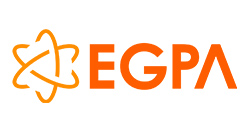 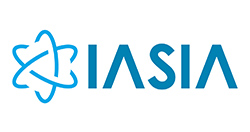 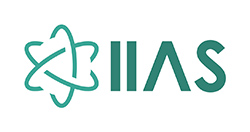 https://www.iias-iisa.org/page/member        https://egpa.iias-iisa.org/EGPA_MEMBERS.php       https://iasia.iias-iisa.org/info-membership.php	
 Events Conferences/ Conférences           Publications/ Publications           Working Groups/ Groupes de Travail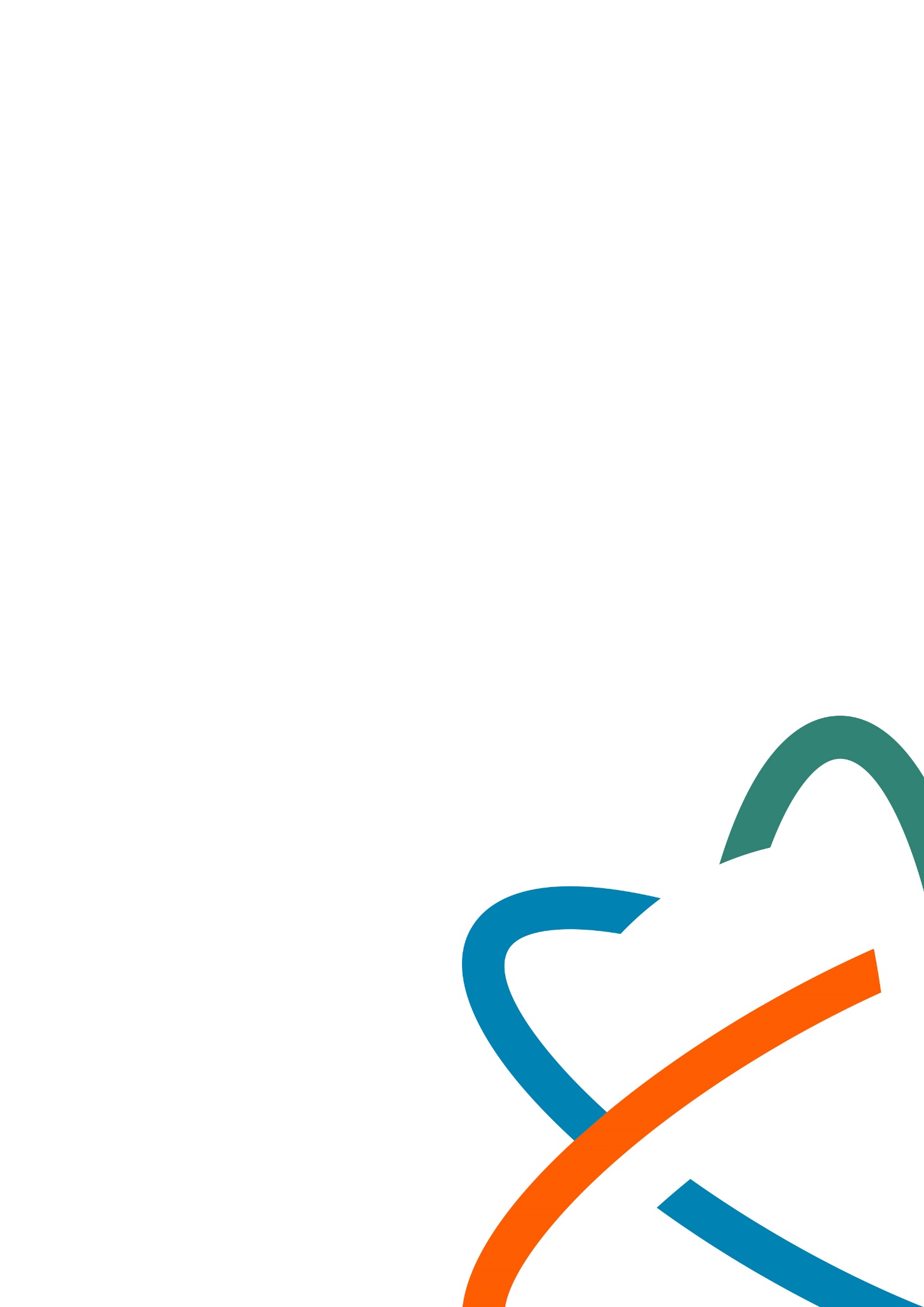 Acreditations/ Accréditation	            Open Access                                E-learning Official Representative Sit on the Council of Administration or one of its Entities Bodies
     Siège du Représentant Officiel auprès du Conséil d’Administration ou à l’une de ses EntitésSIGNATURE
(You can add your electronic signature below)CONTACT PERSONPERSONNE DE CONTACT: members@iias-iisa.org96 rue du Commerce - B-1040 Brussels – Belgium
Tel + 32 2 897 49 83 Fax: 32-2-537 97 02 – 